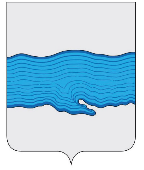 Ивановская областьПриволжский муниципальный районПлёсское городское поселениеВЕСТНИКСОВЕТА И АДМИНИСТРАЦИИПЛЁССКОГО ГОРОДСКОГО ПОСЕЛЕНИЯВыпуск № 0111.01.2019№ 01 от 11.01.2019Официальное издание нормативно-правовых актовСовета и администрации Плёсского городского поселенияСОДЕРЖАНИЕ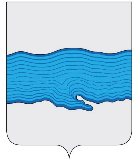 Совет Плёсского городского поселенияПриволжского муниципального района Ивановской области155555, Ивановская область, Приволжский район, г. Плёс, ул. Советская, д. 9ИНН 3719009181, КПП 371901001, тел./факс (49339) 2 – 11 – 15, e-mail: sovet.ples@mail.ru    РАСПОРЯЖЕНИЕОб организации личного приёма граждан ПредседателемСовета Плёсского городского поселения1. Утвердить «Порядок организации личного приема граждан Председателем Совета Плёсского городского поселения» (приложение № 1).2. Утвердить график приёма граждан по личным вопросам Председателем Совета Плёсского городского поселения на 2019 год (приложение 2).3. Утвердить карточку личного приема граждан (приложение № 3).4. Опубликовать график в официальном издании нормативно- правовых актов Совета и администрации Плёсского городского поселения «Вестник Совета и администрации Плёсского городского поселения», газете «Плёсские Ведомости».5. Контроль за исполнением настоящего распоряжения возложить на главного специалиста Совета Плёсского городского поселения.Руководитель организации Председатель: __________      Каримов Т.О.                                                  должность              личная               расшифровка                                                                                          подпись                   подписиС приказом (распоряжением)работник ознакомлен, главный специалист_______                Кошелева Л.П. 11.01.2019г.                                                                                      личная подпись         расшифровка                                                                                                                            подписиПриложение №1 к Рапоряжению№1 от 11.01.2019г. «Об организации личного приема граждан Председателем Совета Плёсского городского поселения»Порядок организации личного приема граждан Председателем Совета Плёсского городского поселения	1. Личный прием граждан осуществляется Председателем Совета Плёсского городского поселения и его помощником (советником) в целях оперативного рассмотрения обращений граждан по вопросам в соответствии с полномочиями Совета Плёсского городского поселения.2. Прием граждан проводится по предварительной записи. Запись на прием проводится при личном обращении или по телефону ежедневно с 9.00 до 16.00 (кроме выходных и праздничных дней). Запись осуществляется главным специалистом Совета Плёсского городского поселения в журнале личного приема.О месте и времени приема гражданину сообщается в устной форме.3. Прием граждан осуществляется по адресу: г. Плёс, ул. Советская, д.9 (помещение Совета) в соответствии с утвержденным графиком личного приема граждан (далее – график).    График размещается в официальном издании нормативно- правовых актов Совета и администрации Плёсского городского поселения «Вестник Совета и администрации Плёсского городского поселения».4. В случае отсутствия в назначенный день приема (командировка, болезнь и другие уважительные причины) Председателя Совета Плёсского городского поселения, прием граждан осуществляет помощник (советник) Председателя Совета Плёсского городского поселения.5. При личном приеме гражданин предъявляет документ, удостоверяющий его личность.6. При проведении личного приема оформляется карточка личного приема гражданина, в которую заносятся сведения о содержании устного обращения и заявителе.7. Во время личного приема гражданин имеет возможность изложить свое обращение устно либо в письменной форме.8. В случае, если изложенные в устном обращении факты и обстоятельства являются очевидными и не требуют дополнительной проверки, ответ на обращение с согласия гражданина дается в ходе личного приема устно, о чем делается запись в карточке личного приема гражданина.9. В остальных случаях дается письменный ответ по существу поставленных в обращении вопросов в сроки, установленные законодательством. В этих целях копия карточки личного приема с поручением Председателя Совета Плёсского городского поселения или его помощника (советника), направляется в организацию, в полномочиях которой находится вопрос для подготовки ответа.По окончании приема гражданин информируется о принятом решении, а также о том, кому будет поручено рассмотрение и принятие мер по его обращению.10. Информация (материалы) о мерах, принятых по обращениям граждан на личном приеме, направляется на ознакомление Председателю Совета Плёсского городского поселения. После рассмотрения материалов должностным лицом, если по ним не поступает дополнительных поручений, они списываются «в дело» и снимаются с контроля.11. В случае, если в обращении содержатся вопросы, решение которых не входит в полномочия Совета Плёсского городского поселения, гражданину дается разъяснение, куда и в каком порядке ему следует обратиться.12. В ходе личного приема гражданину может быть отказано в дальнейшем рассмотрении обращения, если ему ранее был дан ответ по существу поставленных вопросов.13. Результаты личного приема граждан фиксируются в журнале личного приема граждан, который ведется главным специалистом Совета Плёсского городского поселения.Приложение №2 к Рапоряжению№1 от 11.01.2019г. «Об организации личного приема граждан Председателем Совета Плёсского городского поселения»ГРАФИК ЛИЧНОГО ПРИЕМА ГРАЖДАН ПРЕДСЕДАТЕЛЕМ СОВЕТА  ПЛЁССКОГО ГОРОДСКОГО ПОСЕЛЕНИЯПриложение №3 к Рапоряжению№1 от 11.01.2019г.«Об организации личного приема граждан Председателем Совета Плёсского городского поселения»КАРТОЧКА ЛИЧНОГО ПРИЕМА ГРАЖДАНИНА ПРЕДСЕДАТЕЛЕМ СОВЕТА  ПЛЁССКОГО ГОРОДСКОГО ПОСЕЛЕНИЯ№ и дата принятия ДокументаНаименование документаНомера страницСовет Плёсского городского поселенияСовет Плёсского городского поселенияСовет Плёсского городского поселенияот 11.01.2019 № 01Распоряжение «Об организации личного приёма граждан Председателем Совета Плёсского городского поселения»3Номер документаДата составления0111.01.2019ДолжностьФамилия, имя, отчествоАдрес:Дни приемаЧасы приемаПредседатель Совета Плёсского городского поселенияКаримов Тимербулат Олеговичг. Плёс, ул. Советская, д.9 (помещение Совета)3-й четверг месяца14.00 – 16.00Дата обращенияФ. И. О. гражданина, представителя организацииАдрес постоянного места жительстваРод занятий, место работыКраткое содержание вопросаКто проводит прием (Ф. И. О., должность)Дата и время приемаКакое и когда принято решение (исх. №)